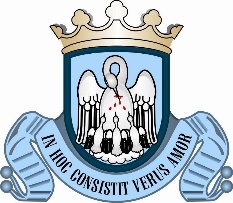 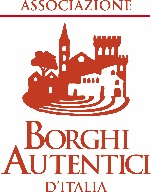 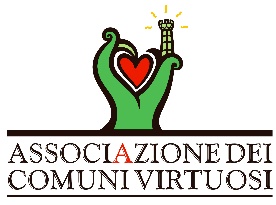 COMUNE DI ORIOLO ROMANODOMANDA DI ADESIONE SERVIZIO DI REFEZIONE SCOLASTICA – A.S 2018/2019Le domande prive di recapiti telefonici e/o di posta elettronica saranno considerate incompleteI SOTTOSCRITTI:                                                                  1)Cognome ___________________ Nome ________________________________Nato il __________________________ a ______________________ (Prov./Stato)___ Residente in ____________________________ Via ______________________ n. Tel._______________cell.______________________C.F._________________________________2)Cognome___________________Nome______________________________Nato il________________________a________________________(Prov./Stato___Residente in________________________Via___________________________Tel__________Cell__________________C.F.______________________________in qualità di genitori e/o esercenti la potestà genitoriale:CHIEDOONO L’ISCRIZIONE AL SERVIZIO DI REFEZIONE SCOLASTICA PER L’ALUNNO/ACognome ________________________________ Nome ________________________________Nato il __________________________ a ______________________ (Prov./Stato)___ Residente in ____________________________ Via ______________________ n. ___C.F.______________________Iscritto/a all’Istituto Comprensivo Statale di Bassano Romano – Sede di  Oriolo Romano – Per l’anno scolastico  2018/19 Scuola __________________________________Classe_____________________Sez.__________________Con modalità (barrare la casella)O Tempo pieno Scuola dell’Infanzia (5 rientri)O tempo pieno Scuola Primaria (5 rientri)O tempo modulo (1 rientro)DICHIARA (barrare se necessario menù differenziato)O menù differenziato (specificare)  I sottoscritti si impegnano  ad effettuare i versamenti delle quote stabilite nei tempi fissatie in caso di menu’ differenziato ad inoltrare apposita richiesta corredata da certificato medico.I sottoscritti esprimono il proprio consenso all’acquisizione e trattamento dei dati personali ai sensi della normativa vigente. Oriolo Romano ___________________                  Firma padre__________________                                                                                 Firma madre__________________Si allegano: -fotocopie di un documento di riconoscimento in corso di validità (obbligatorio)  dei richiedenti.IL PRESENTE MODULO VA PRESENTATO ALL’UFFICIO PROTOCOLLO COMUNE DI ORIOLO ROMANO ENTRO IL 20/07/2018.